Психологічна служба Львівського національного університету ветеринарної медицини та біотехнологій імені Степана ҐжицькогоДіяльність психологічної служби в Університеті забезпечується практичним психологом Чорною Мирославою Орестівною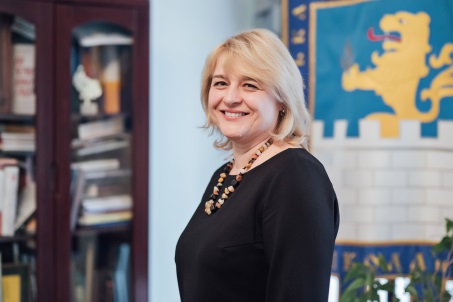 Людина постійно стикається з різними проблемами, які намагається розв'язати самотужки. Але, у важкі критичні моменти, варто звертатися до фахівця. Психолог допомагає адаптуватися до нових умов, повірити в себе, налагодити стосунки з близькими людьми, подолати кризові моменти у навчанні і роботі, пережити горе, краще зрозуміти життєву ситуацію і прийняти правильне рішення, подолати наслідки психологічної травми. Психолог надає психологічну допомогу учасникам та свідкам травмуючих ситуацій, постраждалим та їх родичам, переселенцям, біженцям, родичам загиблих тощо.Основною метою діяльності психологічної служби університету є психологічний супровід педагогічного процесу, захист психічного здоров'я і соціального благополуччя всіх його учасників (студентів, педагогічних і науково-педагогічних працівників), пошук найбільш ефективних форм і методів роботи зі студентською молоддю, які б відповідали як потребам суспільства, так і потребам особистості сучасного студента; створення умов для повноцінного особистісного розвитку, соціалізації, професійного становлення і життєвого самовизначення студентів.Діяльність психологічної служби в сучасних умовах також спрямована на подолання негативних психологічних наслідків складних соціально-політичних подій в Україні; на формування здорового психологічного клімату у студентському, викладацькому колективі і закладі в цілому; на сприяння соціально-психологічному захисту та надання психологічної допомоги постраждалим, переселеним, біженцям, родичам загиблих.Послуги, що надаються службою, здійснюються на безоплатній основі.Отже:
Якщо Ви прагнете краще пізнати себе, покращати свій настрій, у Вас виникли певні труднощі, Вас щось турбує, чи Вас цікавить психологія і багато іншого – ласкаво просимо до психологічної служби.Психолог надасть Вам консультацію та допоможе знайти відповіді на Ваші запитання. До нас Ви можете звертатися за адресою: вул. Пекарська, 50 (головний корпус), ІІ поверх, кабінет № , 203 з 16.00 до 18:00 , крім вихідних.(онлайн консультації за т. 0677453943)Для підвищення психологічної культури всіх учасників педагогічного процесу пропонується тренінгові заняття:Техніки зцілення (як керувати стресом, подолати страх) Резильєнтність як особистісний ресурс в умовах війни Як живеться, студенте? (адаптація першокурсників)«Спілкуватися вільно як?» (розвиток комунікативної компетентності)Під час групових зустрічей у вас є можливість:знайти відповіді на запитання, які вас турбують щодо стосунків з близькими людьми, міжособистісної комунікації в умовах навчання та педагогічної діяльності;побачити нові можливості для вирішення проблемних питань та актуалізувати власні ресурсиКураторам пропонується співпраця у підготовці та проведенні кураторських годин та інших видів роботи на теми, визначених планом виховної роботи Львівського національного університету ветеринарної медицини та біотехнологій імені Степана Ґжицького.Кабінет психологічної служби знаходиться в головному корпусі ІІ поверх, кім.№ 203Записатися на консультацію чи звертатися із питань співпраці можна за тел. 0677453943 (Мирослава Чорна).